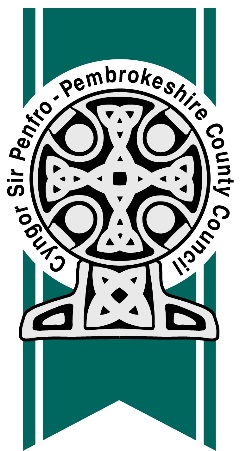 This item is also available in Welsh/ Mae’r eitem hon ar gael yn Gymraeg hefydApplication for Free School MealsTo be completed by the parent/legal guardian for the child/ren for whom free school meals is/are being claimed. NB. Free school meals are granted only to those applicants who are in receipt of:Income supportJobseekers allowance (income based)Employment support allowance (income related)Universal Credit (provided your household has an annualised net earned income of no more than £7,400)Support under part VI of the Immigration and Asylum Act 1999 Minimum Income Guarantee element of State Pension CreditChild Tax Credit only (where household income does not exceed £16,190 pa)Working Tax Credit ‘run on’ – the payment someone may receive for a further four weeks after they stop qualifying for Working Tax CreditPlease note: Working Tax Credits does not qualify, even if received in addition to the above benefits*Also see completion notes overleaf*** Up to date proof of benefits required in all cases **Section APlease note: This section must be completed by the person who is in receipt of benefits.Parent/Guardian details: (please write in)Title: Mr/Mrs/Ms/Miss:First Name:Surname:Date of birth:Address:Post code:Telephone number:e-mail:National Insurance number:Relationship to pupil(s):Please tick which benefit applies to you: Income supportChild Tax credit only (where the household income does not exceed £16,190 paUniversal Credit (provided your household has an annualised net earned income of no more than £7,400)Income based jobseekers allowanceMinimum income guarantee element of State Pension CreditSupport under Part VI of the Immigration and Asylum Act 1999Income-related Employment Support AllowanceWorking Tax Credit (4 week run on)Note: In accordance with current regulations Year 7 pupils in receipt of free meals are eligible for a school uniform grantSection BPlease note: This section is for the child/ren in full time attendance at school for whom you receive Child BenefitChild oneName and surname:Date of birth:Name of school:Does the child live with you?:  Yes/NoChild twoName and surname:Date of birth:Name of school:Does the child live with you?:  Yes/NoChild threeName and surname:Date of birth:Name of school:Does the child live with you?:  Yes/NoChild four Name and surname:Date of birth:Name of school:Does the child live with you?:  Yes/NoChild 5Name and surname:Date of birth:Name of school:Does the child live with you?:  Yes/NoSection CPlease read the following statement carefully and sign the declarationThis Authority is under duty to protect public funds and to this end may use the information you have provided for the protection and detection of fraud.I declare that the information given is correct and I will notify the Authority immediately of any changes in my income and circumstances. You may check or verify some of this information with other sources both within the council i.e. Housing, Council Tax and Housing Benefits and with other outside agencies for example the Department for Work and Pensions, or Jobcentre Plus.Signature of applicant:                                                       Date: Notes on completionMeals must be paid for at the school until confirmation of entitlement is given.Section A must be completed by the applicant in receipt of benefits. The qualifying benefits are Income Support or Jobseekers Allowance (Income-Based) or Employment Support Allowance (Income-Related) or Support under part VI of the Immigration act 1999 or Guarantee Element of State Pension credits or Child Tax Credits only where household income does not exceed £16,190 p.a.Please note: Working Tax Credit does not qualify, even if received in addition to the above benefitsProof of benefit must be sent with the application. Example of proof can include:A recent letter from the Benefits Agency confirming Income Support or JSA (IB)These letters need to be dated within 6-8 weeks prior to date of application and have to clearly show what benefits are being received.The enclosed Benefits Confirmation Form signed and dated by the Job centre.A photocopy of all pages of your TC602 Tax credit award notice, dated within the current financial year.A recent copy of bank statements which identifies what benefits are being paid in. If it does not state what benefits are being paid these will not be accepted.Please note: If proof of benefits does not meet the above criteria the application will be returned to you, resulting in a delay of your application*Do not send payment book or giro payment voucher by post*If you do not have any of the above, please contact your nearest department for Works and Pensions indicated belowDepartment for Works and PensionsCrown Building,Town Hall Square,LlanelliSA15 3THPlease return this form with proof to the address below:Revenue services (Free school meals)Pembrokeshire County CouncilCounty HallHaverfordwestPembrokeshireSA61 1TPTel no: (01437) 764551 ext 6262